Протокол № 378заседания ПравленияСаморегулируемой организации аудиторовАССОЦИАЦИЯ «СОДРУЖЕСТВО» (СРО ААС)г. Москва 	                                                                                                             26 ноября 2018 г.Голосовали:Члены Правления СРО ААС:Ананьев И.В., Бородина Н.В., Бутовский В.В., Голенко В.С., Горелов М.Г., Горячева О.В., Желтяков Д.В., Жуков С.П., Кобозева Н.В., Константинова И.Г., Кромин А.Ю., Кузнецов А.П., Майданчик М.И., Малофеева Н.А., Михайлович Т.Н., Мухарева Е.В., Носова О.А., Рукин В.В., Рыбенко Г.А., Селезнев А.В., Старовойтова Е.В., Сюткина М.Г., Федосимов Б.А., Чая В.Т., Чепик Н.А., Черкасова Н.В., Шеметов В.Н., Шеремет А.Д.Итого в голосовании на заседании Правления СРО ААС приняло участие 28 из 38 человек, что составляет 74% голосов, кворум для принятия решений имеется.Форма заседания Правления СРО ААС – заочная.Документы, содержащие сведения о голосовании членов Правления СРО ААС, принимались до 26 ноября 2018 года.ПОВЕСТКА ДНЯ:О выдаче квалификационных аттестатов аудитора.О приеме в члены СРО ААС.О смене статуса члена СРО ААС.Об отложении рассмотрения заявления о прекращении членства в СРО ААС.О прекращении членства в СРО ААС.Решили: утвердить повестку дня заседания Правления СРО ААС.Решение принято единогласноПо первому вопросуО выдаче квалификационных аттестатов аудитора Решили:1.1. Выдать квалификационный аттестат аудитора (для вновь аттестуемых аудиторов) 1 аудитору.Решение принято единогласноПо второму вопросуО приеме в члены СРО ААСРешили:2.1. Принять в члены СРО ААС 3 аудиторов;2.2. Принять в члены СРО ААС 1 аудиторскую организацию.Решение принято единогласноПо третьему вопросуО смене статуса члена СРО ААС Решили:3.1. Сменить статус члена СРО ААС со статуса ИП на статус аудитора 1 индивидуальному аудитору;3.2. Сменить статус члена СРО ААС со статуса аудитора на статус ИП 2 аудитора.Решение принято единогласноПо четвертому вопросуОб отложении рассмотрения заявления о прекращении членства в СРО ААСРешили:4.1. Отложить рассмотрение заявления о прекращении членства в СРО ААС на основании п. 10.4.2. Положения о членстве СРО ААС 1 аудиторской организации;4.2. Отложить рассмотрение заявления о прекращении членства в СРО ААС на основании п. 10.4.3. Положения о членстве СРО ААС 2 аудиторских организаций.Решение принято единогласноПо пятому вопросуО прекращении членства в СРО ААСРешили:5.1. Прекратить членство в СРО ААС на основании поданного заявления 2 аудиторских организаций;5.2. Прекратить членство в СРО ААС в связи с ликвидацией 2 аудиторских организаций;5.3. Прекратить членство в СРО ААС в связи с реорганизацией в форме присоединения 1 аудиторской организации;5.4. Прекратить членство в СРО ААС в связи с реорганизацией в форме преобразования 1 аудиторской организации;5.5. Прекратить членство в СРО ААС по Предписанию Управления Федерального казначейства по Ростовской области № 58-26-21/26-2 от 22.11.2018 года 1 аудиторской организации.Решение принято единогласноПодсчет голосов проводился секретарем заседания Правления СРО ААС Носовой О.А.Подписи:Председатель Правления СРО ААС ______________________ А.Д. ШереметСекретарь Правления СРО ААС      ______________________ О.А. Носова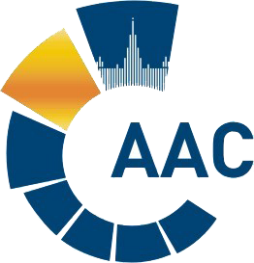 САМОРЕГУЛИРУЕМАЯ ОРГАНИЗАЦИЯ АУДИТОРОВАССОЦИАЦИЯ «СОДРУЖЕСТВО» 
член Международной Федерации Бухгалтеров (IFAC)(ОГРН 1097799010870, ИНН 7729440813, КПП 772901001) 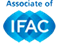 119192, г. Москва, Мичуринский проспект, дом 21, корпус 4. т: +7 (495) 734-22-22, ф: +7 (495) 734-04-22, www.auditor-sro.org, info@auditor-sro.org 